Conservation of Energy1234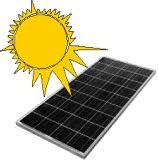 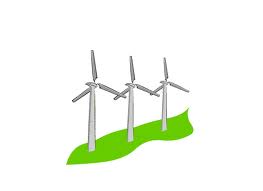 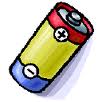 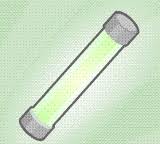 Solar CellWind Turbine / GeneratorBatteryGlow Stick5678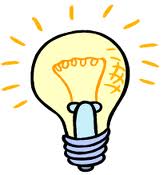 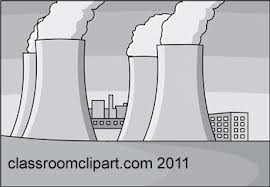 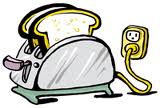 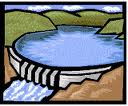 Light BulbNuclear Reactor / Power PlantToasterHydroelectric Dam / Power Plant9101112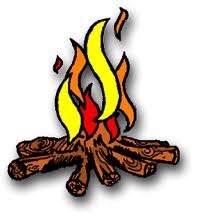 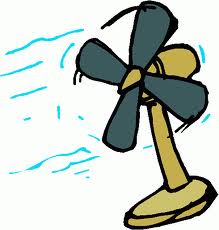 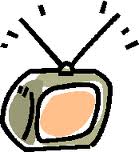 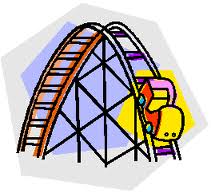 CampfireElectric FanTelevision SetRoller Coaster (Top of 1st hill)ItemEnergy Started WithEnergy Ending WithEnergy Ending WithItemEnergy Started WithDesired Energy“Waste Energy”Solar CellWind Turbine / GeneratorBatteryGlow StickLight BulbNuclear Reactor / Power PlantToasterHydroelectric Dam / Power PlantCampfireElectric FanTelevision SetA roller coaster cart starting at the top of the 1st hill and traveling downhill